" Молодая семья. Расширение границ" 7 июля 2018 г. стартовал конкурс "Молодая семья. Расширение границ".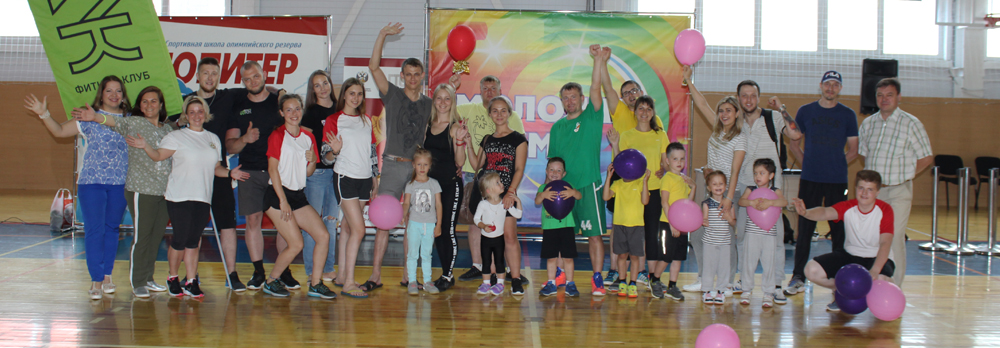 В конкурсе принимает участие семья Низамутдиновых: Сергей Фидорисович, Полина Сергеевна и сын Михаил. Первый конкурс фестиваля   "Спортивный" прошел в  ФОКе "Президентский" в субботу 7 июля. 10 молодых семей боролись за звание самой спортивной. Всех участников ждали не легкие испытания: футбол ,баскетбол, спортивные анаграммы ,песенные приседалки -отжималки, спортивная мозгобойня, боксерский ринг(где папы зарабатывали баллы для своей семьи),6  дисциплин комплекса ГТО ,а так народная забава семейная суперскакалка. 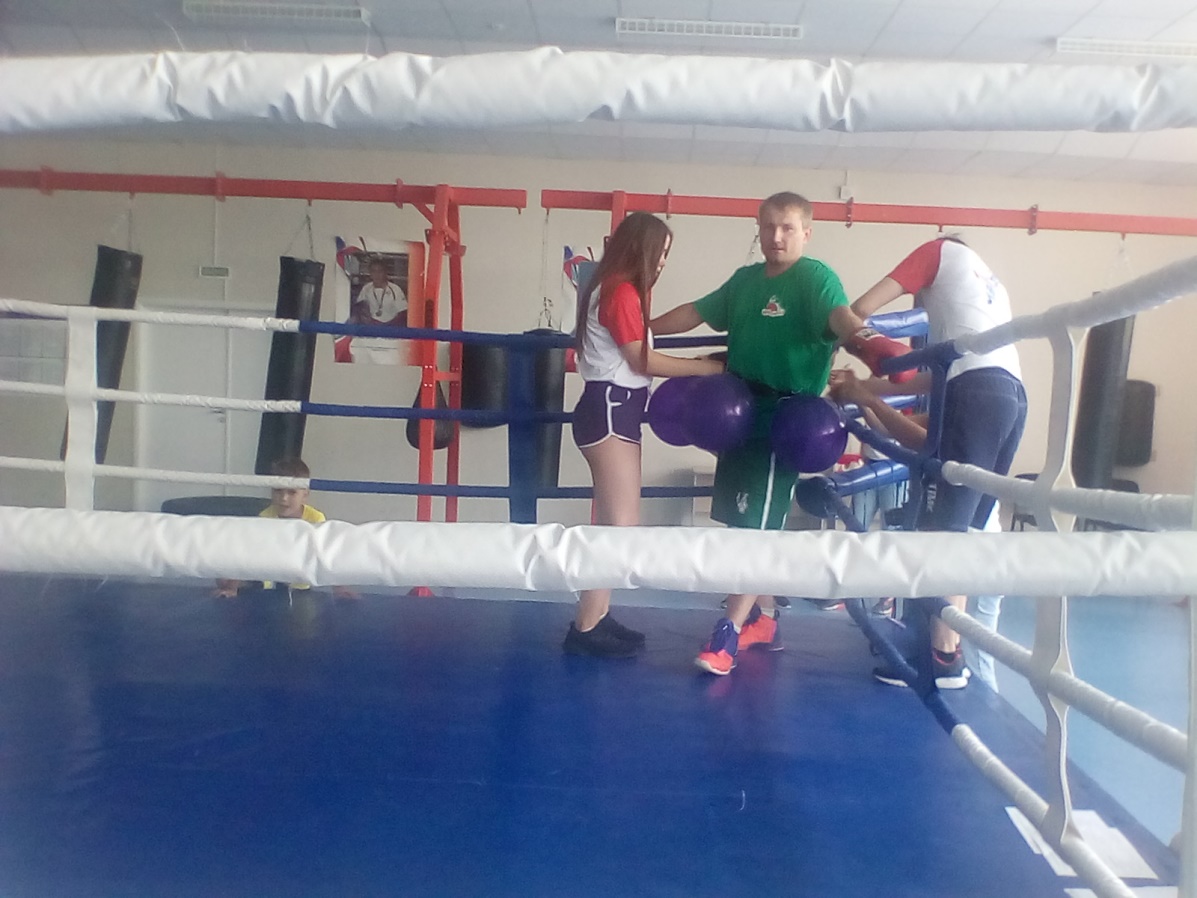 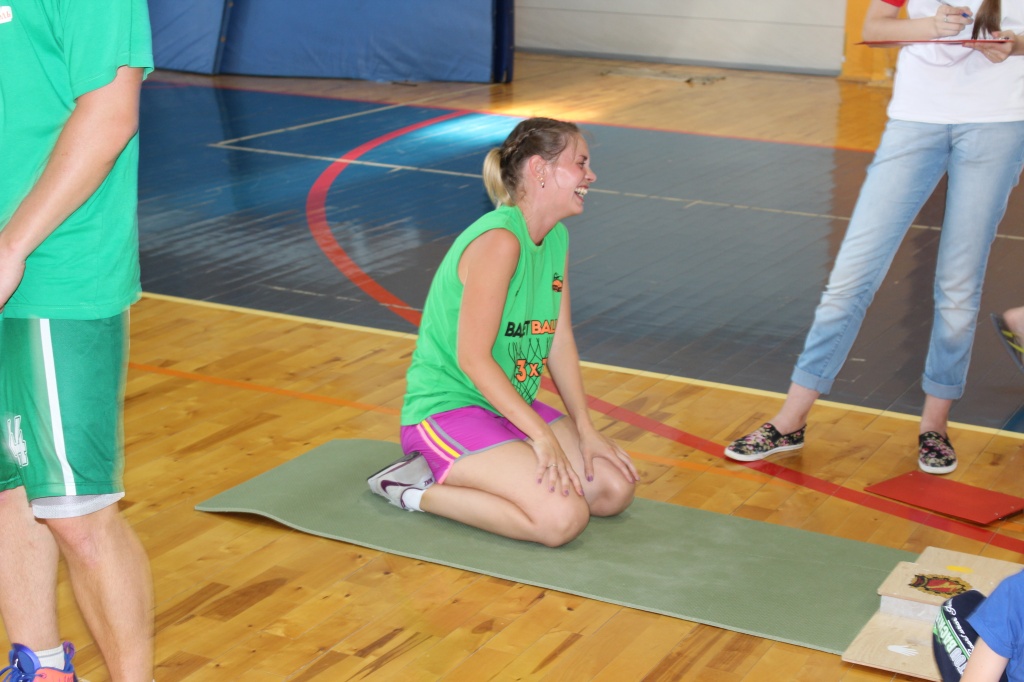 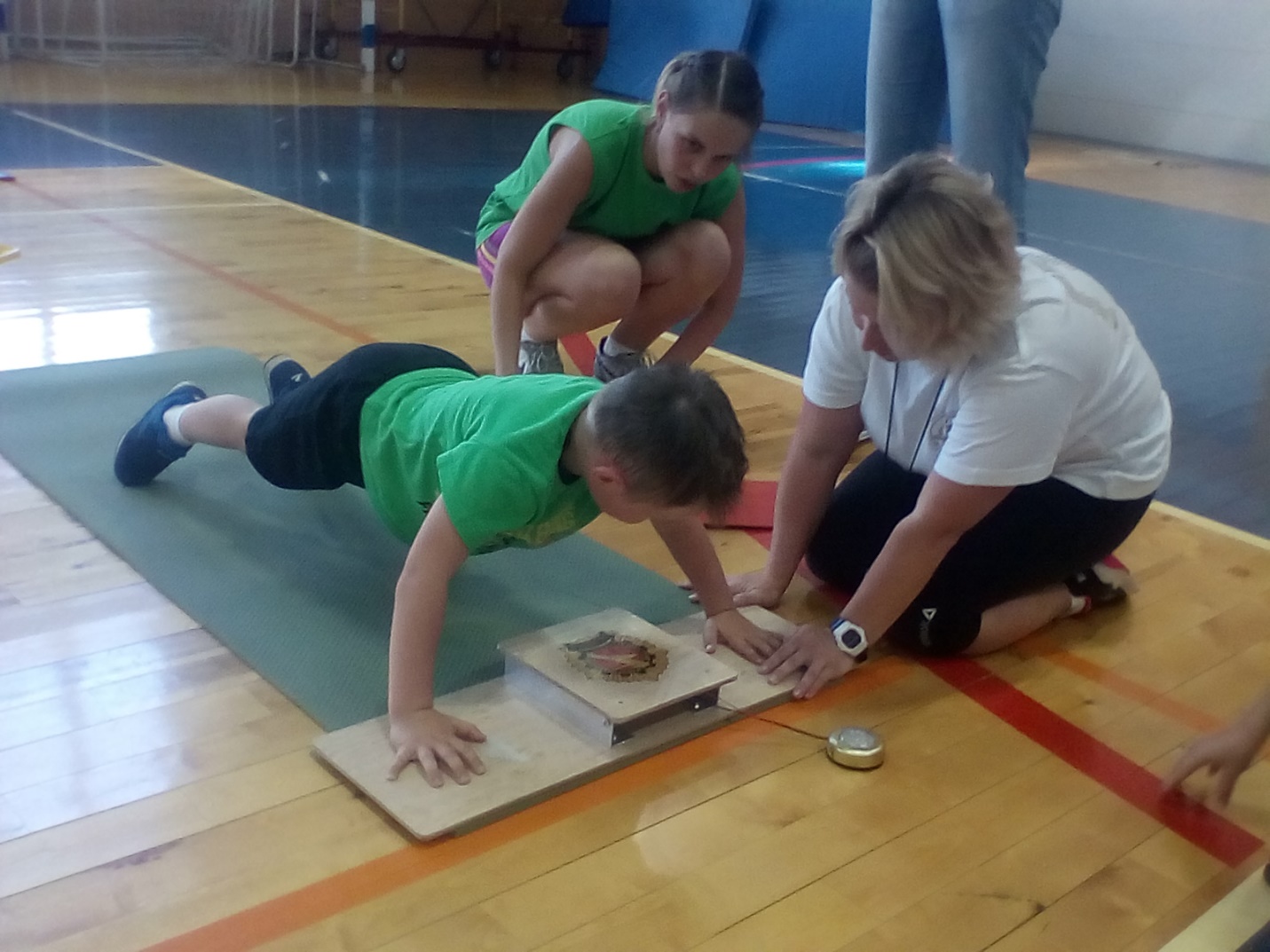 Семья Низамутдиновых стала лучшей в 4  видах: футбол, баскетбол,  спортивная мозгобойня, песенные приседания -отжимания. А  Сергею Фидорисовичу не было равных и в челночном беге.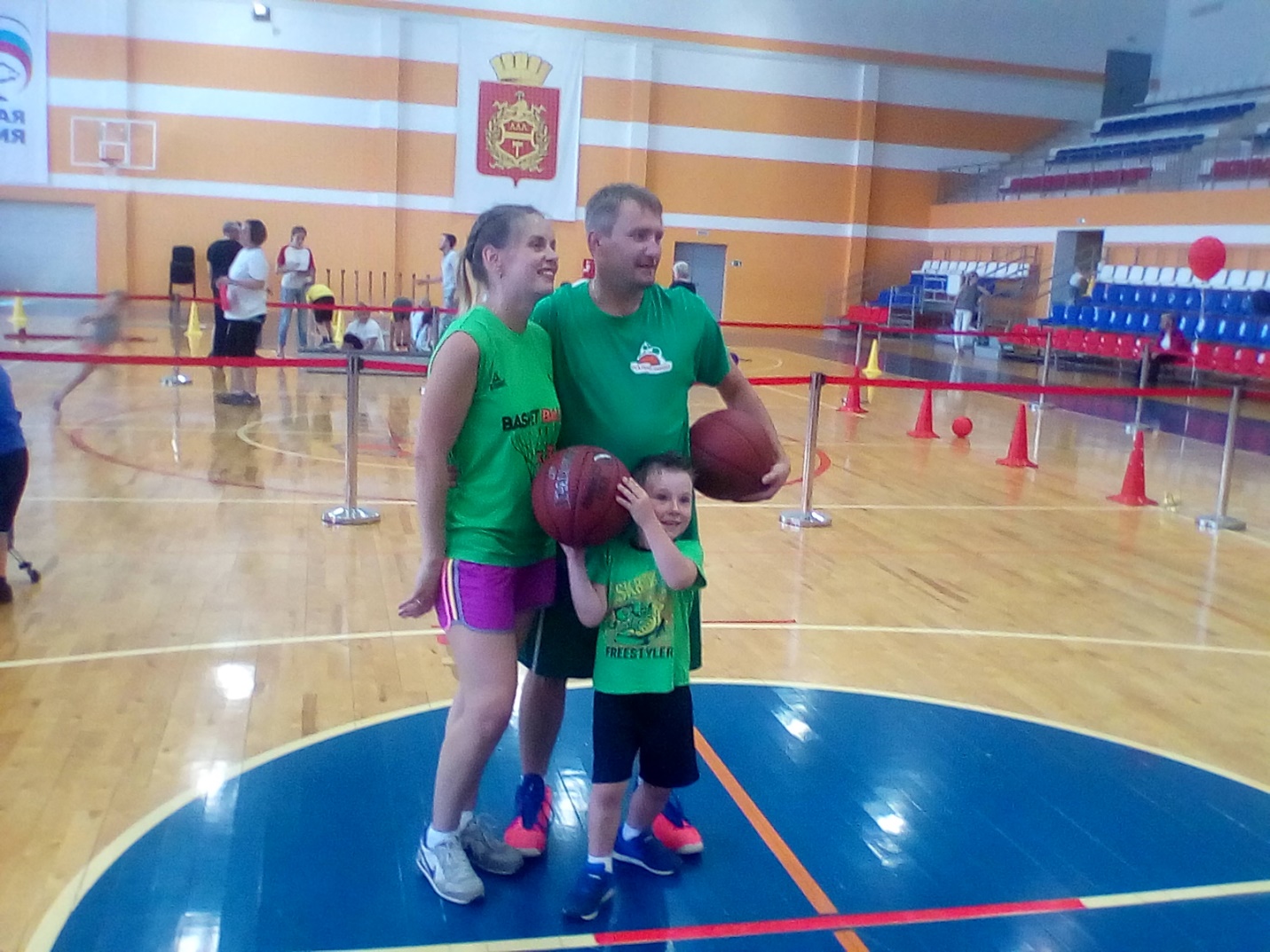 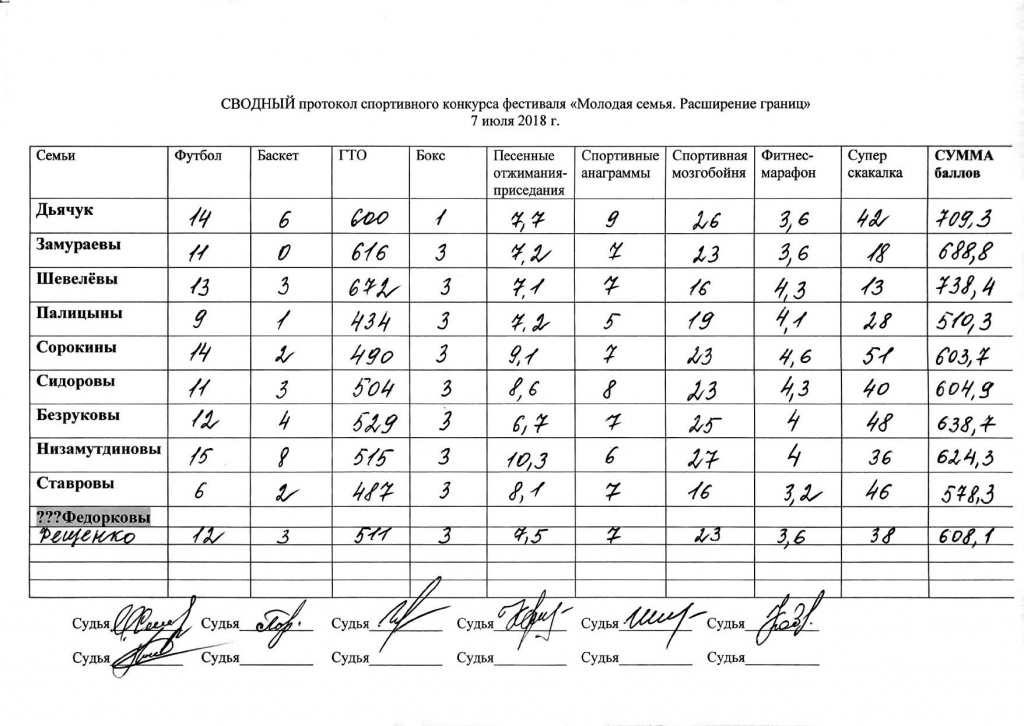 